Declaração de Direito AutoralPor meio deste instrumento, em meu nome Carmem Sara Pinheiro de Oliveira e em nome do demais autor porventura existente Allison Ferreira de Lima cedo os direitos autorais do referido artigo à UNIVERSIDADE ESTADUAL DO OESTE DO PARANÁ, e declaro estar ciente de que a não-observância deste compromisso submeterá o infrator a sanções e penas previstas na Lei de Proteção de Direitos Autorais (no. 9609 e 19/02/98).Florianópolis, 09 de maio de 2016.Nome completoAssinaturaCarmem Sara Pinheiro de Oliveira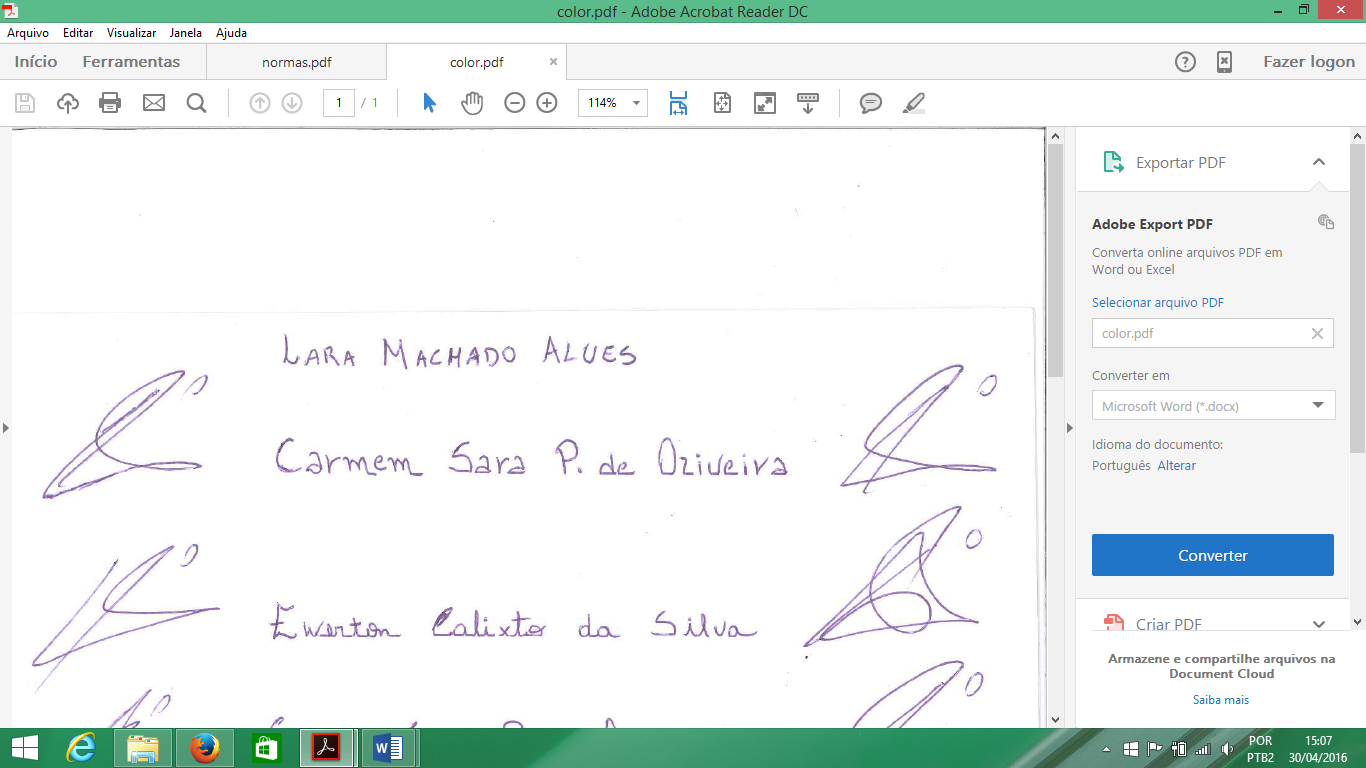 Allison Ferreira de Lima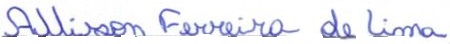 